ИНСТРУКЦИЯ ПО УСТАНОВКЕВсе необходимые для установки электронной подписи установочные файлы находятся в разделе "Поддержка" по ссылке:https://infc.ru/certification_center/downloads/Для установки электронной подписи выполните следующие шаги:1. Скачайте и установите КриптоПро CSP 4.0 для Windowshttps://infc.ru/certification_center/downloads2. Установите КриптоПро ЭЦП Browser plug-in 2.0. Вам необходима версия 2.0 для пользователей https://www.cryptopro.ru/products/cades/plugin/get_2_03. Запустите программу "КриптоПро CSP" - вкладка "Сервис" - "Просмотреть сертификаты в контейнере..." - "Обзор" - выберите сертификат - "Далее" - "Установить". Таким образом Вы установите данный сертификат в хранилище "Личное".4. Для ввода лицензии на программу КриптоПро используйте вкладку "Общие" -Ввод лицензии.Установка электронной подписи завершена. Для носителя Rutoken необходимо установить драйвер ключевого носителя Рутокен https://www.rutoken.ru/support/download/drivers-for-windows/АО “Информационный центр”127410, Москва, Алтуфьевское ш., д. 37, корп. 1ОГРН 1047796615349  |  ИНН 7701553038Тел.: +7(499) 455-17-25E-mail:  info@infc.ru	  support@infc.ru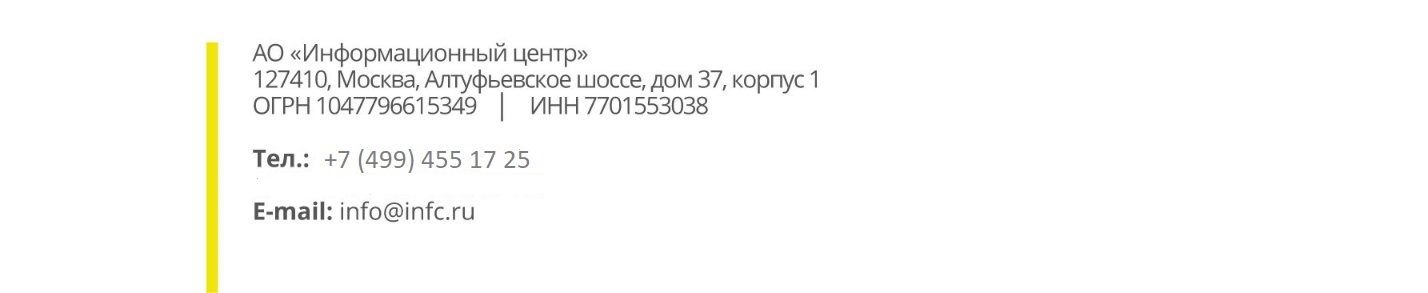 